Hasil penetapan asam glikolat dan asam sitrat dari sampel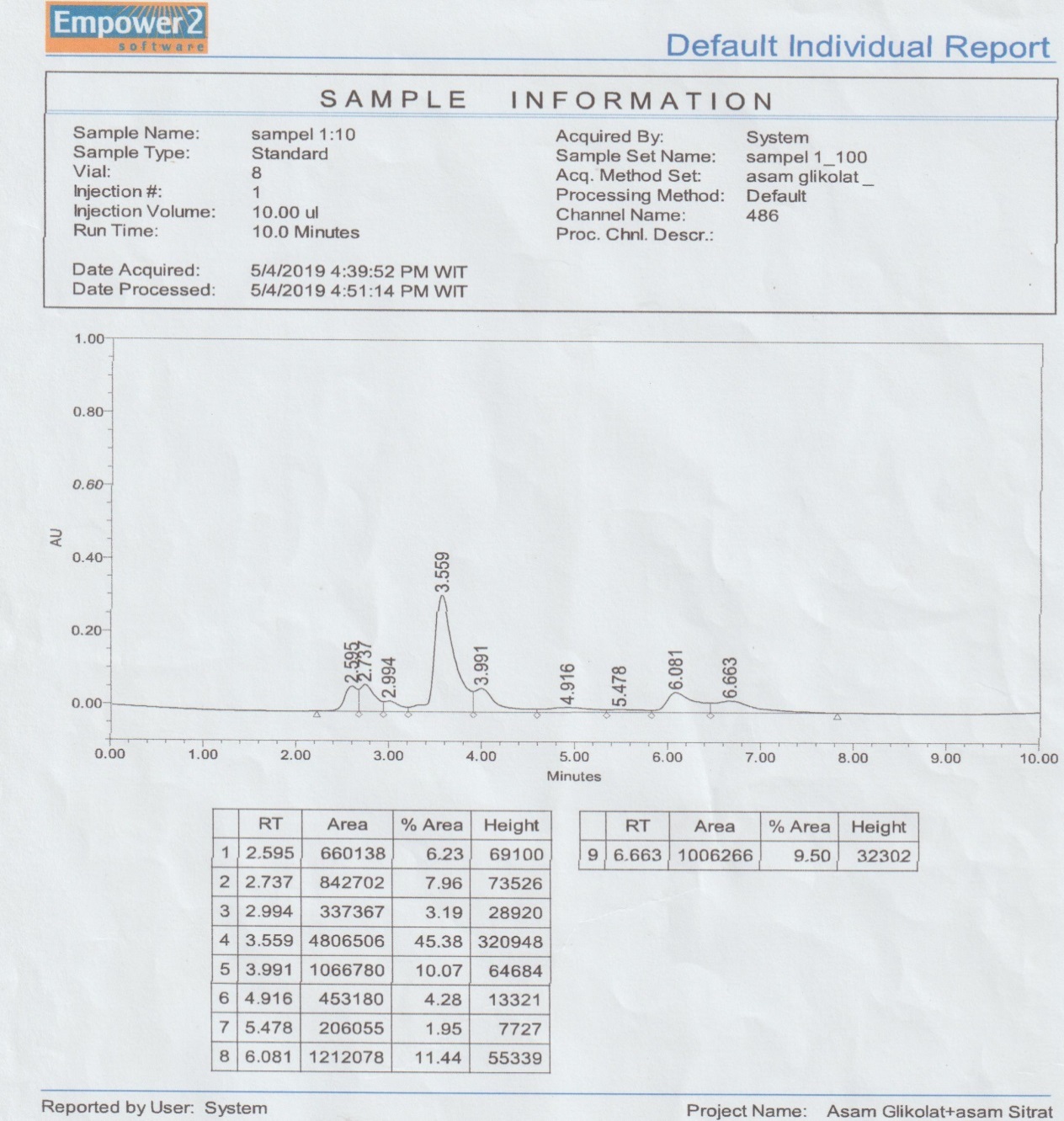 Hasil analisis asam glikolat dan asam sitrat dai larutan baku standar konsentrasi 400 ppm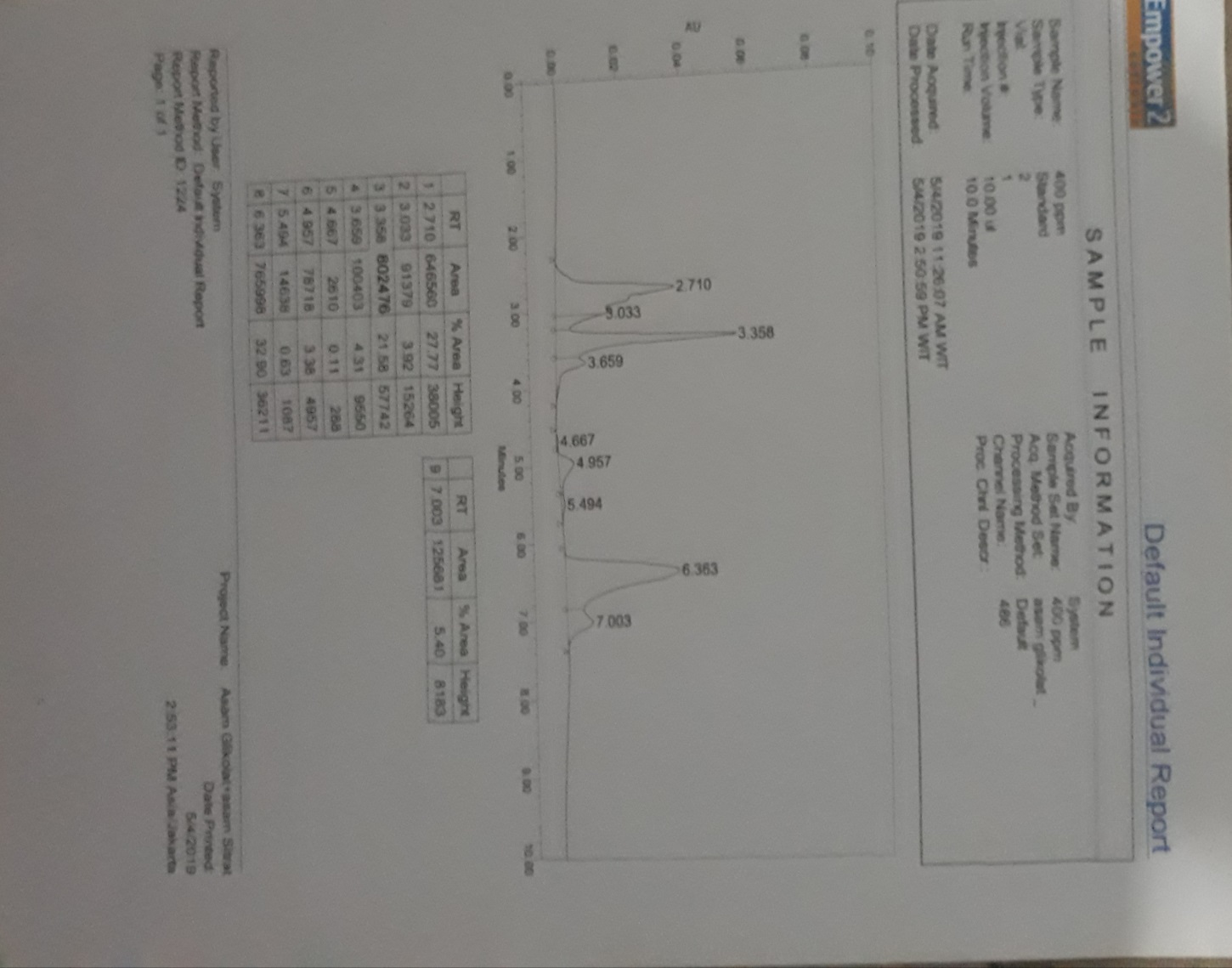 Hasil analisis asam glikolat dan asam sitrat dai larutan baku standar konsentrasi 500 ppm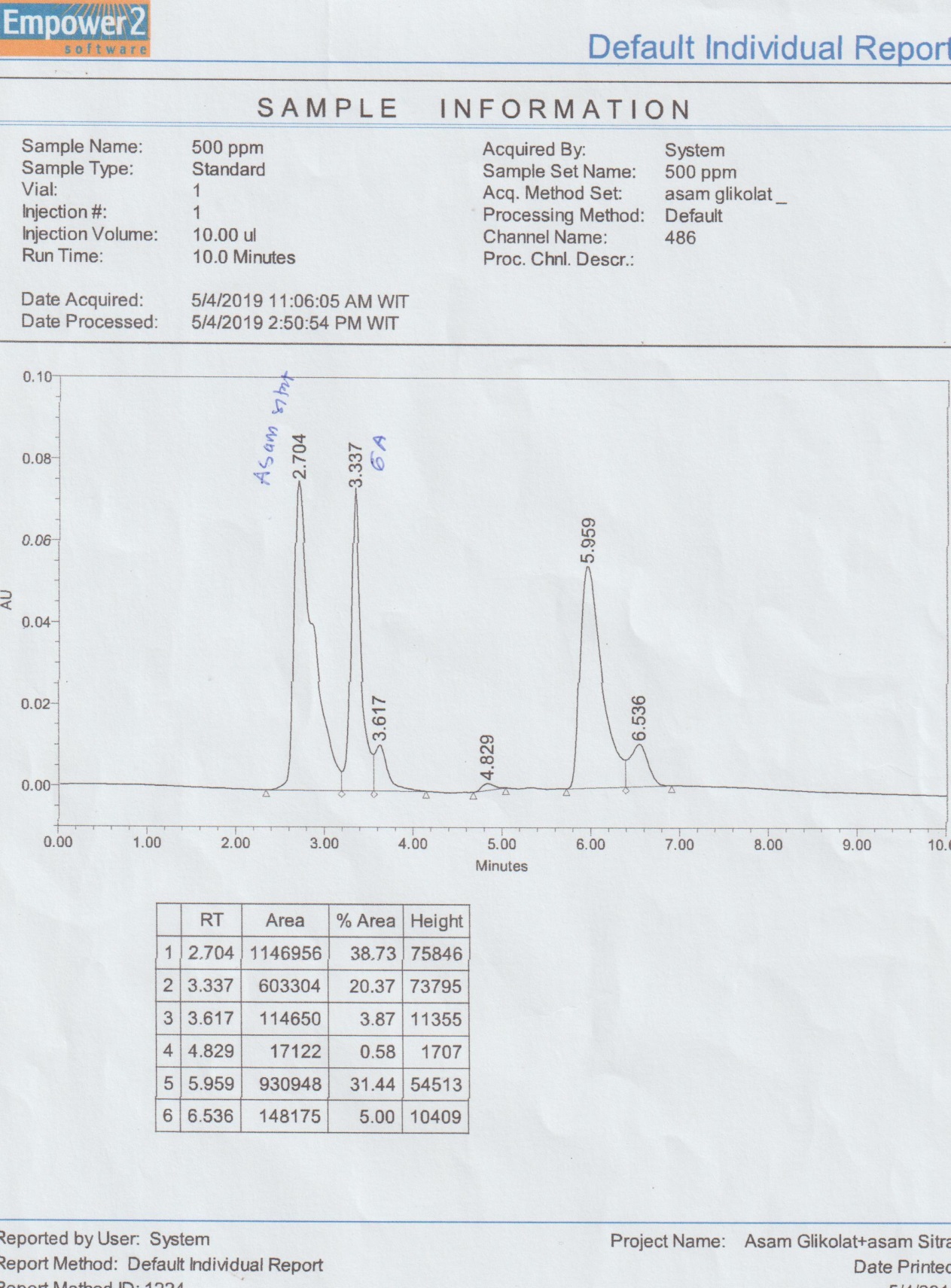 Hasil analisis asam glikolat dan asam sitrat dai larutan baku    standar konsentrasi 100 ppm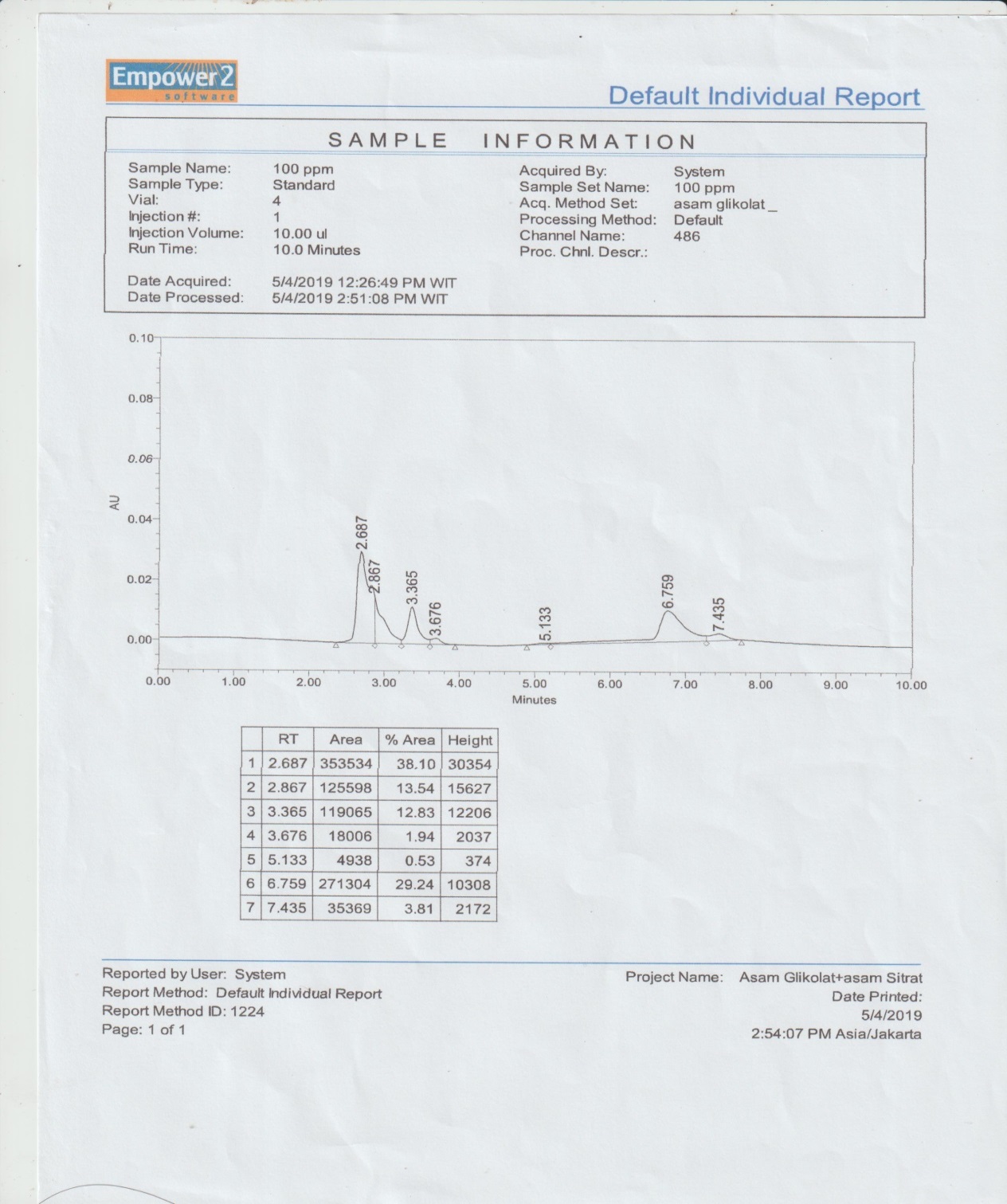 Hasil analisis asam glikolat dan asam sitrat dai larutan baku standar konsentrasi 200 ppm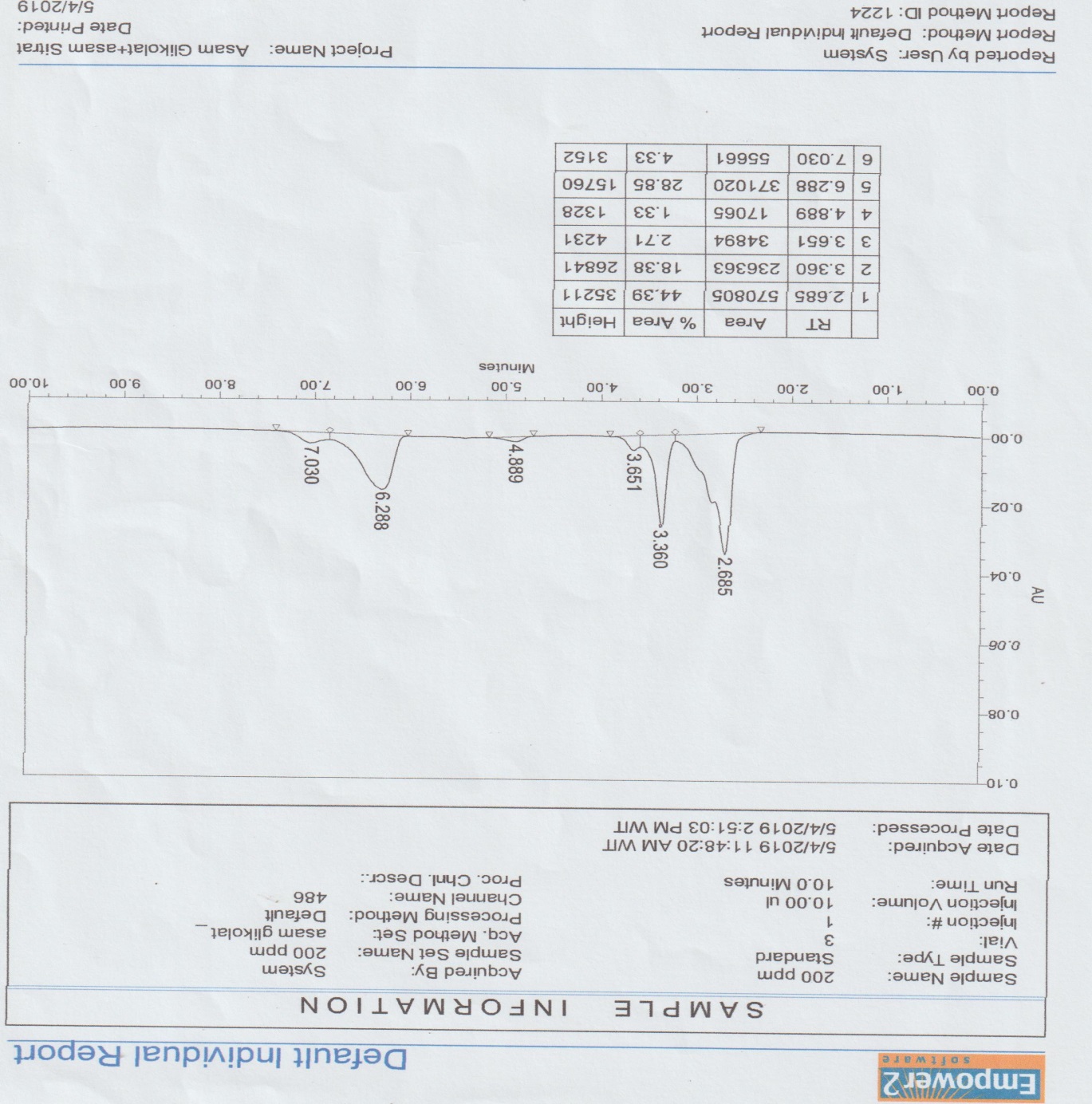 